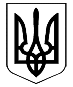                   ВЕЛИКОДИМЕРСЬКА СЕЛИЩНА РАДАБРОВАРСЬКОГО РАЙОНУ КИЇВСЬКОЇ ОБЛАСТІР І Ш Е Н Н ЯПро надання дозволу на розробку технічної документації з землеустрою щодо формування земель комунальної власності Великодимерської селищної ради в смт Велика Димерка     Керуючись ст. ст. 25, 26 Закону України « Про місцеве самоврядування в Україні, ст. ст. 17, 33, 188, 122, 186 та п. 12 Перехідних положень Земельного кодексу України, ст. ст. 19, 49, 51, 55 Закону України «Про землеустрій», Порядок ведення Державного земельного кадастру, затвердженого Постановою Кабінету Міністрів України від 17 березня 2012 р. № 1051 «Про затвердження порядку ведення Державного земельного кадастру», враховуючи позитивні висновки та рекомендації постійної депутатської комісії з питань земельних відносин та охорони навколишнього природного середовища, селищна радаВ И Р І Ш И Л А:1. Надати дозвіл виконавчому комітету Великодимерської селищної ради Броварського району Київської області в особі селищного голови Бочкарьова Анатолія Борисовича на розробку технічної документації з землеустрою щодо формування земель комунальної власності територіальної громади земельної ділянки площею 8,0 га по вул. Промислова для обслуговування очисних споруд.2. Рекомендувати виконавчому комітету Великодимерської селищної ради звернутись до землевпорядної організації з метою замовлення робіт по розробці технічної документації з землеустрою щодо формування земель комунальної власності Великодимерської селищної ради.3. Технічну документацію з землеустрою щодо формування земель комунальної власності Великодимерської селищної ради розробити та погодити згідно з норм чинного законодавства України.Селищний голова                                                              А. Бочкарьовсмт Велика Димерка23 травня 2018 року№ 203  IX – VІІ